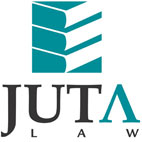 JUTA'S WEEKLY STATUTES BULLETIN(Bulletin 29 of 2018 based on Gazettes received during the week 13 to 20 July 2018)JUTA'S WEEKLY E-MAIL SERVICEISSN 1022 - 6397PROCLAMATIONS AND NOTICESAccounting Standards Board: Notice of publication for comment of Exposure Drafts on the proposed Guideline on The Application of Materiality to Financial Statements (ED 168) and the proposed amendments to the Standard of GRAP on Presentation of Financial Statements (GRAP 1) (ED 169) published (BN 93 in GG 41781 of 20 July 2018) (p247)International Trade Administration Commission of South Africa:Notice of publication for comment of draft guidelines pertaining to the economic partnership agreement between the European Union and the Southern African Development Community (SADC) EPA states published (GenN 402 in GG 41781 of 20 July 2018) (p239)MAGISTRATES' COURTS ACT 32 OF 1944Annexation of certain magisterial districts to the Johannesburg North magisterial districts for the duration of the 2018 BRICS Summit published with effect from 19 to 29 July 2018 and in respect of the Gauteng Province (GN 716 in GG 41778 of 18 July 2018) (p4)Detachment of portions of the Taung Magisterial District to form a sub-district and detached court for the Kgomotso Area published with effect from 15 August 2018 
(GN 738 in GG 41783 of 19 July 2018) (p4)COMMISSIONS ACT 8 OF 1947Rules of the Judicial Commission of Inquiry into Allegations of State Capture, Corruption and Fraud in the Public Sector including Organs of State published 
(GenN 397 in GG 41774 of 16 July 2018) (p4)AGRICULTURAL PRODUCT STANDARDS ACT 119 OF 1990Notice of draft regulations relating to the grading, packing and marking of pulses intended for sale in the Republic of South Africa published for comment 
(GN 717 in GG 41781 of 20 July 2018) (p16)MARKETING OF AGRICULTURAL PRODUCTS ACT 47 OF 1996Establishment of statutory measure relating to records and returns by exporters, importers, processors and purchasers of cotton published (GN R734 in GG 41782 of 20 July 2018) (p11)Establishment of statutory measure relating to registration of exporters, importers, processors, producers and purchasers of cotton published (GN R735 in GG 41782 of 20 July 2018) (p18)Establishment of statutory measure and determination of guideline prices: Levy relating to cotton lint published (GN R736 in GG 41782 of 20 July 2018) (p22)MARINE LIVING RESOURCES ACT 18 OF 1998Commencement of 2020 Fishing Rights Allocation Process ('FRAP2020') for the granting of commercial fishing rights in terms of s. 18 of the Act published 
(GN 718 in GG 41781 of 20 July 2018) (p17)COMPETITION ACT 89 OF 1998Competition Tribunal: Notification of complaint referrals published (GenN 398 in GG 41781 of 20 July 2018) (p66)Notification of decisions to approve mergers (GenN 399 in GG 41781 of 20 July 2018) (p67)PROMOTION OF ACCESS TO INFORMATION ACT 2 OF 2000Description submitted in terms of s. 15 (1) by the KwaZulu-Natal Department of Transport published (GenN 400 in GG 41781 of 20 July 2018) (p68)NATIONAL HEALTH ACT 61 OF 2003Material Transfer Agreement of Human Biological Materials published 
(GN 719 in GG 41781 of 20 July 2018) (p19)NURSING ACT 33 OF 2005Proposed Regulations regarding the Register for Learner/Student Nurses and Learner/Student Midwives published for comment (GN 720 in GG 41781 of 20 July 2018) (p36)NATIONAL REGULATOR FOR COMPULSORY SPECIFICATIONS ACT 5 OF 2008Proposed compulsory specification for processed meat products published for comment 
(GN 724 in GG 41781 of 20 July 2018) (p48)NATIONAL ENVIRONMENTAL MANAGEMENT: WASTE ACT 59 OF 2008Waste Exclusion Regulations, 2018 published (GN 715 in GG 41777 of 18 July 2018) (p4)NATIONAL QUALIFICATIONS FRAMEWORK ACT 67 OF 2008Appointment of the Recognition of Prior Learning (RPL) Reference Group published 
(GN 721 in GG 41781 of 20 July 2018) (p44)FINANCIAL MARKETS ACT 19 OF 2012Publication of notice of approval of the amendments to the JSE Exchange Rules: 	•	Bond Electronic Trading Platform (ETP) Rules 
(BN 91 in GG 41773 of 16 July 2018) (p4)	•	Interest Rate and Currency (IRC) Rules (BN 92 in GG 41775 of 17 July 2018) (p4)LEGAL PRACTICE ACT 28 OF 2014Rules published in terms of ss. 95 (1), 95 (3) and 109 (2) 
(GenN 401 in GG 41781 of 20 July 2018) (p72)	BILLSCompetition Amendment Bill, 2018 [B23-2018]Electoral Amendment Bill, 2018 [B24-2018]Draft National Gambling Amendment Bill, 2018, notice of intention to introduce and explanatory summary published for comment (GN 742 in GG 41787 of 20 July 2018) (p4)Draft Tax Administration Laws Amendment Bill, 2018 and draft explanatory memorandum published for commentDraft Taxation Laws Amendment Bill, 2018 and draft explanatory memorandum published for commentPROVINCIAL LEGISLATIONEASTERN CAPEDisaster Management Act 57 of 2002: Nelson Mandela Bay Metropolitan Municipality: Declaration of a local state of disaster in respect of drought and water shortages published (PN 116 in PG 4084 of 16 July 2018) (p11)Repeal of Local Government Laws Bill (Eastern Cape), 2018 together with the memorandum on the objects of the Bill published for comment (PN 123 in PG 4084 of 16 July 2018) (p12)Local Government: Municipal Property Rates Act 6 of 2004: Umzimvubu Local Municipality: Resolution for levying of property rates for the financial year 1 July 2018 to 30 June 2019 published with effect from 1 July 2018 (LAN 140 in PG 4084 of 16 July 2018) (p20)Constitution of the Republic of South Africa, 1996 and Local Government: Municipal Systems Act 32 of 2000: Kouga Local Municipality: Notice to comment on the Customer Care, Credit Control and Debt Collection By-law published (LAN 142 in PG 4085 of 19 July 2018) (p3)FREE STATELocal Government: Municipal Property Rates Act 6 of 2004: Matjhabeng Local Municipality: Promulgation of property tax rates for the 2018/2019 financial year published 
(PN 52 in PG 40 of 20 July 2018) (p2)Local Government: Municipal Systems Act 32 of 2000: Matjhabeng Local Municipality: Estimates, rates and tariffs for the period 2018/2019 published with effect from 1 July 2018 (PN 53 in PG 40 of 20 July 2018) (p3)GAUTENGNational Road Traffic Act 93 of 1996: Registration of Kagiso Driving License Testing Centre as a Grade D license testing centre and vehicle testing station published 
(GenN 1061 in PG 198 of 18 July 2018) (p34)South African Schools Act 84 of 1996: Establishment of 17 public schools with specialised focus published (PN 747 in PG 198 of 18 July 2018) (p117)Local Government: Municipal Systems Act 32 of 2000: Sedibeng District Municipality: Amendment to Determination of charges payable in terms of the by-laws relating to the Hire of City Hall and Banquet Hall as published under LAN 994 in PG 176 of 19 July 2017 published with effect from 1 July 2018 (LAN 1087 in PG 198 of 18 July 2018) (p148)Local Government: Municipal Systems Act 32 of 2000 and Local Government: Municipal Property Rates Act 6 of 2004: City of Ekurhuleni: Notice of determination of assessment rates for the 2018/2019 financial year and approval of various tariffs published with effect from 1 July 2018 (LAN 1089 in PG 198 of 18 July 2018) (p163)Local Government: Municipal Property Rates Act 6 of 2004: City of Johannesburg Metropolitan Municipality: Resolution levying property rates for the financial year 1 July 2018 to 2019 published with effect from 1 July 2018 (LAN 1095 in PG 198 of 18 July 2018) (p395)KWAZULU-NATALNational Land Transport Act 5 of 2009: Extraordinary measures declared in various areas to normalise transport services affected by violence, unrest, conflict or instability published 
(PN 80 in PG 1973 of 13 July 2018) (p3)Local Government: Municipal Structures Act 117 of 1998: Amajuba District Municipality: Notice of designation of 3 additional Executive Committee Members as full-time councillors published for comment (GenN 28 in PG 1974 of 17 July 2018) (p3)Local Government: Municipal Systems Act 32 of 2000; Local Government: Municipal Finance Management Act 56 of 2003 and Local Government: Municipal Property Rates Act 6 of 2004: Dr Nkosazana Dlamini Zuma Local Municipality: Final Budget and Tariffs of Charges for 2018/2019 published (GenN 29 in PG 1975 of 19 July 2018) (p11)National Environmental Management: Protected Areas Act 57 of 2003: Mandeni Local and iLembe District Municipalities: Intention to declare the Meycol Nature Reserve published for comment (PN 82 in PG 1975 of 19 July 2018) (p15)Local Government: Municipal Property Rates Act 6 of 2004: Nongoma Local Municipality: Resolution levying property rates for the financial year 1 July 2018 to 30 June 2019 published with effect from 1 July 2018 (MN 84 in PG 1976 of 19 July 2018) (p3)MPUMALANGANational Road Traffic Act 93 of 1996: Notice of registration of Komati Testing Station with infrastructure number 414801CD as an A Grade testing station and authority to appoint examiner of vehicles published (GenN 55 in PG 2949 of 16 July 2018) (p3)Local Government: Municipal Systems Act 32 of 2000 and Local Government: Municipal Property Rates Act 6 of 2004: Emakhazeni Local Municipality: Resolution levying property rates for the financial year 1 July 2018 to 30 June 2019 published with effect from 1 July 2018 (LAN 55 in PG 2951 of 19 July 2018) (p3)NORTHERN CAPELocal Government: Municipal Property Rates Act 6 of 2004: Thembelihle Local Municipality: Resolution levying property rates for the financial year 1 July 2018 to 30 June 2019 published with effect from 1 July 2018 (MN 18 in PG 2198 of 16 July 2018) (p4)NORTH WESTLocal Government: Municipal Property Rates Act 6 of 2004: Lekwa-Teemane Local Municipality: Notice of assessment of general rates for the financial year 2018/2019 and final dates of payments (GenN 73 in PG 7907 of 17 July 2018) (p14)Local Government: Municipal Finance Management Act 56 of 2003 and Local Government: Municipal Property Rates Act 6 of 2004: Maquassi Hills Local Municipality: Approval of Municipal Budget for the 2018/2019 financial year published with effect from 1 July 2018 
(LAN 70 in PG 7907 of 17 July 2018) (p31)Spatial Planning and Land Use Management Act 16 of 2013 and Spatial Planning and Land Use Management Regulations: Land Use Management and General Matters, 2015:  Madibeng Local Municipality: Appointment of persons as members of the Municipal Planning Tribunal published with effect from 17 July 2018 (LAN 73 in PG 7907 of 17 July 2018) (p39)Spatial Planning and Land Use Management Act 16 of 2013 and Madibeng Spatial Planning and Land Use Management By-laws of 2017: Madibeng Local Municipality: Notice of adoption of Municipal Spatial Development Framework 2018 published with effect from 17 July 2018 (LAN 74 in PG 7907 of 17 July 2018) (p40)Division of Revenue Act (DoRA) 2 [sic] of 2018: North West Provincial Department of Finance: Allocations to schools, hospitals and municipalities not included in the Bill published 
(PN 143 in PG 7908 of 18 July 2018) (p3)WESTERN CAPENational Heritage Resources Act 25 of 1999: Heritage Western Cape: Declaration of a Provincial Heritage Site: Hostel 33 on Portion of Erf 13600, Lwandle, Strand published 
(PN 97 in PG 7956 of 13 July 2018) (p575)Disaster Management Act 57 of 2002: Swartland Local Municipality: Extension of declaration of a local state of drought disaster from 11 July 2018 to 10 August 2018 published 
(LAN 55928 in PG 7956 of 13 July 2018) (p585)Constitution of the Republic of South Africa, 1996: Bergrivier Local Municipality: Rules of Order Regulating the Conduct of Meetings of the Council published and LAN 51059 in PG 7134 of 7 June 2013 repealed (LAN 55933 in PG 7957 of 13 July 2018) (p2)Local Government: Municipal Property Rates Act 6 of 2004: Bitou Local Municipality: Property Rates Policy published (LAN 55934 in PG 7958 of 13 July 2018) (p2)This information is also available on the daily legalbrief at www.legalbrief.co.za